This form will accompany your CE vulnerability and release forms to help us better understand what your housing needs and preferences are. The Balance of State Continuum covers a large geographic area and we understand that for you to be close to your support systems, some communities will work better for you than others. We also understand that some people may have communities that they cannot live in. Please check the box next to any community in which you could live and be close to your support systems. When doing so, remember that choosing fewer towns will decrease your housing opportunities, but it will not affect your standing on the referral list.We also know that people do better in different types of housing.  Please check the box for those types of housing that you believe will be successful for you. Rapid Rehousing helps with rent, security deposit and other financial needs as well as supportive services to help people enter into an apartment.  Both the financial assistance and supportive services end within six months of entering the apartment.  Check the box if you would be interested in Rapid Rehousing      Finally, we know that some people have very specific needs related to their disabilities.  Please check if you need any of the following: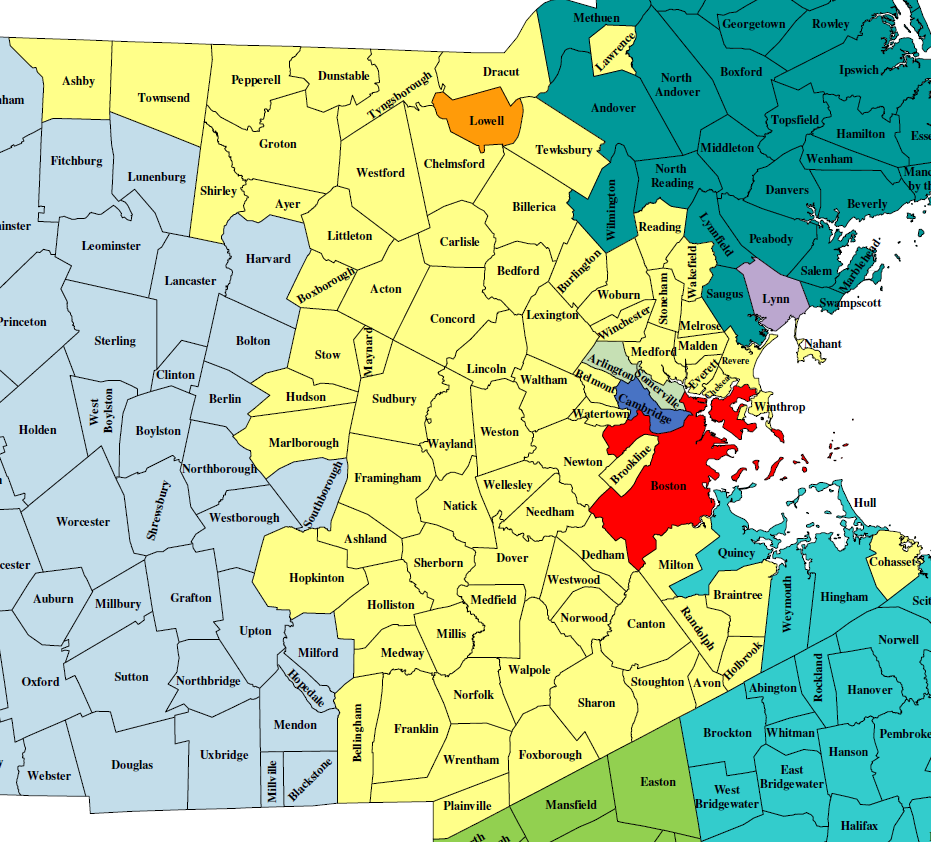 Participant First NameParticipant Last NameDOB (mm/dd/yyyy)UCI Unique Client Identifier [does not have to be filled in at time of screening]UCI Unique Client Identifier [does not have to be filled in at time of screening]UCI Unique Client Identifier [does not have to be filled in at time of screening]Interviewer’s Name and TitleInterviewer’s OrganizationDate of InterviewActonDoverMedfordStoughtonAshbyDracutMedwayStowAshlandDunstableMelroseSudburyAvonEverettMillisTewksburyAyerFoxboroughMiltonTownsendBedfordFraminghamNahantTyngsboroBellinghamFranklinNatickWakefieldBelmontGrotonNeedhamWalpoleBillericaHolbrookNewtonWalthamBoxboroughHollistonNorfolkWatertownBraintreeHopkintonNorwoodWaylandBrooklineHudsonPepperellWellesleyBurlingtonLawrencePlainvilleWestfordCantonLexingtonRandolphWestonCarlisleLincolnReadingWestwoodChelmsfordLittletonRevereWinchesterChelseaMaldenSharonWinthropCohassetMarlboroughSherbornWoburnConcordMaynardShirleyWrenthamDedhamMedfieldStonehamSROsCongregateClustered unitsScattered SiteHandicapped Accessible UnitFirst Floor unitDevices for the hearing ImpairedDevices for the Visually ImpairedDevices for the Visually Impaired